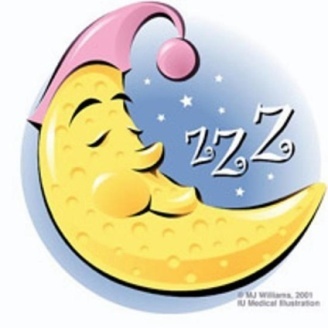 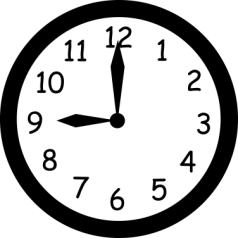 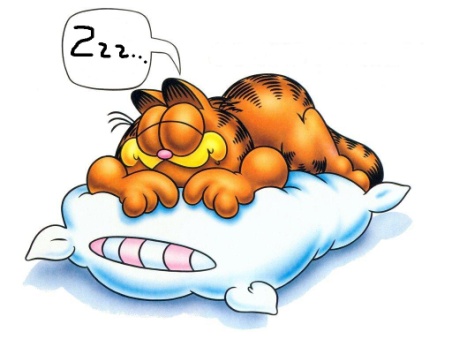 SAAT 9’DA UYKU İÇİN HAZIRLANIYORUM…(DİŞLERİMİ FIRÇALAYIP, PİJAMALARIMI GİYİP, MASAL DİNLEMEK İÇİN ODAMA GİTMEDEN ÖNCE HERKESE İYİ GECELER DİYORUM…)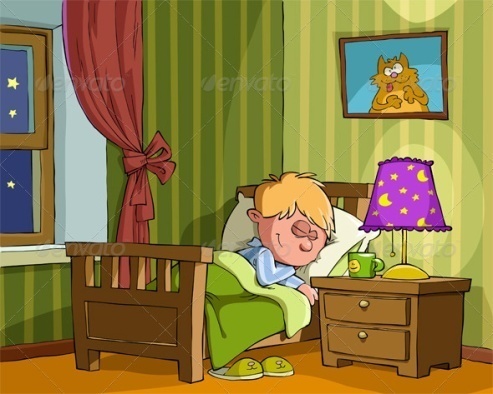 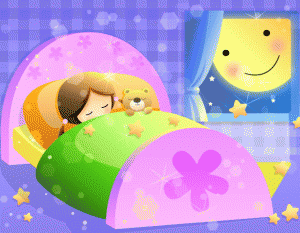 ANNE-BABA YATAĞINDA VE YANINDA DEĞİL KENDİ YATAĞIMDA UYUYORUM…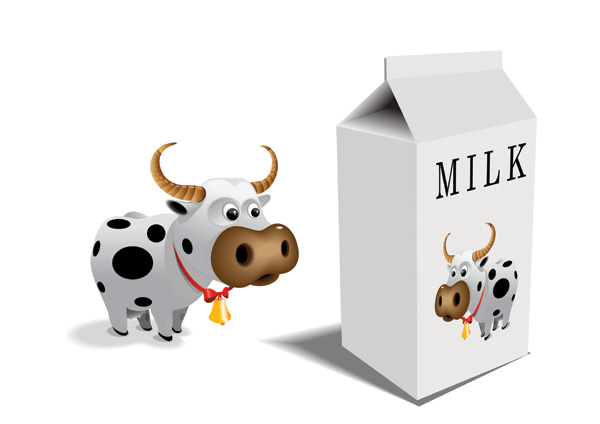 YATMADAN 1 SAAT ÖNCE 1 BARDAK ILIK SÜTÜMÜ İÇİYORUM…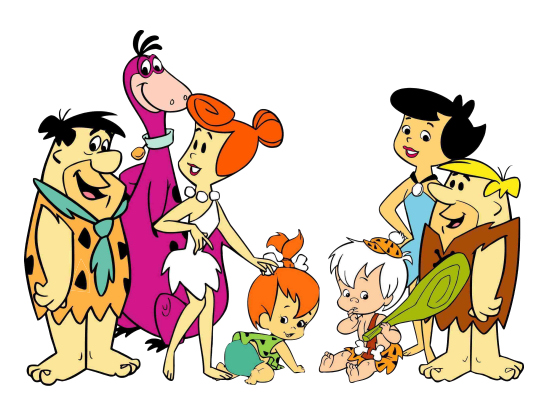 AİLEME VE ÇEVREME SAYGILI BİR ÇOCUK OLUYORUM…